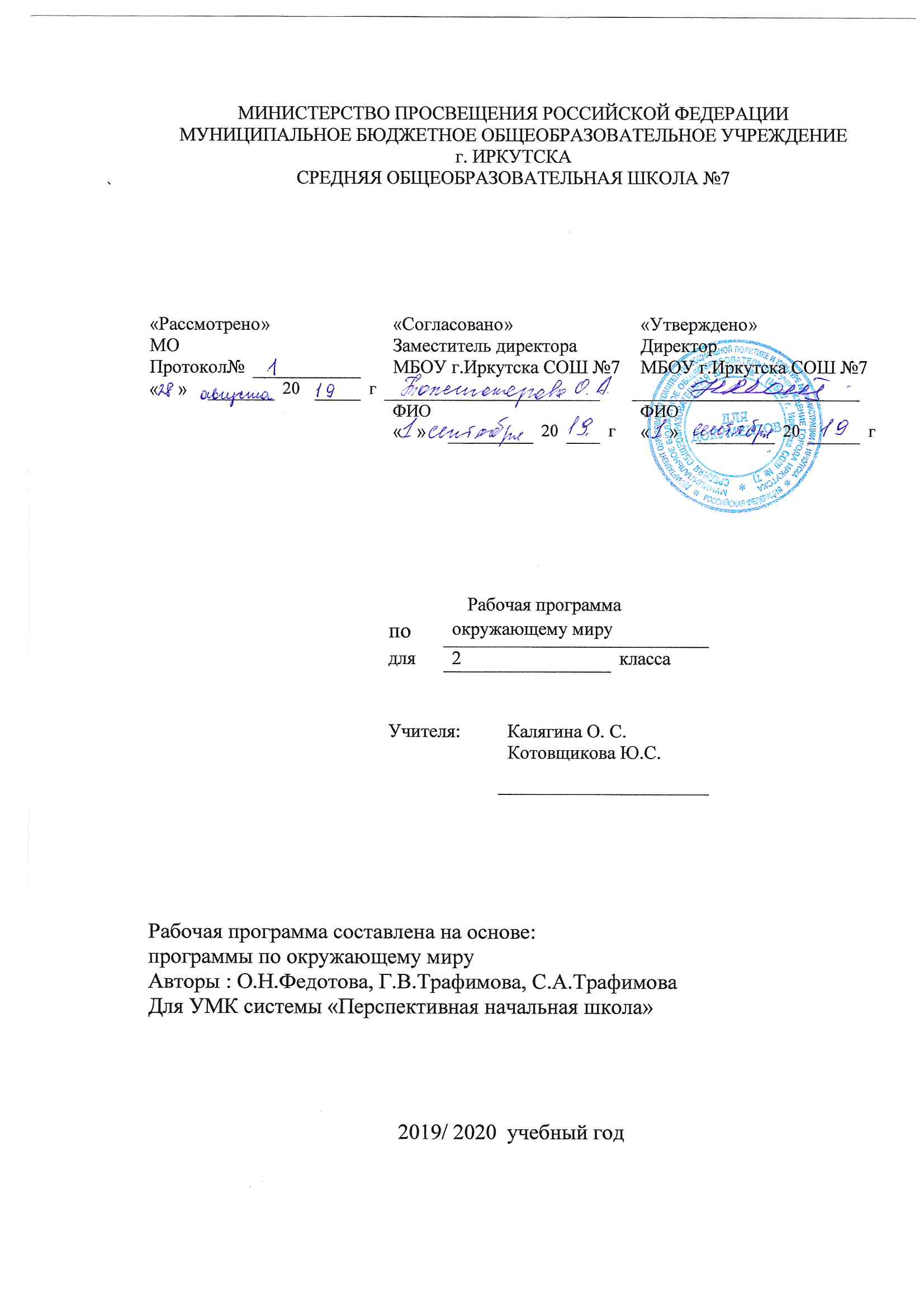 Пояснительная запискаРабочая программа по окружающему мирусоставлена на основе следующих нормативно- правовых документов: для классов, работающих по ФГОС:1.	Федеральный государственный стандарт основного начального образования, утвержден приказом Министерства образования и наук Российской Федерации от 6 октября 2009 г. № 373.  2.	Закон Российской Федерации «Об образовании» (статья 7).3.	Учебный план МБОУ г.Иркутска  СОШ № 7 на 2019/2020 учебный год.4.	Примерная  программа (НОО по окружающему миру).Планируемые образовательные результаты изучения содержания курса.Метапредметными результатами изучения курса «Окружающий мир» во 2-м классе является формирование следующих универсальных учебных действий. Регулятивные УУД:Определять цель деятельности на уроке с помощью учителя и самостоятельно. Учиться совместно с учителем обнаруживать и формулироватьучебнуюпроблему совместно с учителем (для этого в учебнике специально предусмотрен ряд уроков).Учиться планировать учебную деятельность на уроке. Высказывать свою версию, пытаться предлагать способ её проверки (на основе продуктивных заданий в учебнике).Работая по предложенному плану, использовать необходимые средства (учебник, простейшие приборы и инструменты).Определять успешность выполнения своего задания в диалоге с учителем.Познавательные УУД:Ориентироваться в своей системе знаний: понимать, что нужна  дополнительная информация (знания) для решения учебной  задачи в один шаг.Делать предварительный отбор источников информации для  решения учебной задачи. Добывать новые знания: находить необходимую информацию как в учебнике, так и в предложенных учителем  словарях и энциклопедиях (в учебнике 2-го класса для этого предусмотрена специальная «энциклопедия внутри учебника»).Добывать новые знания: извлекать информацию, представленную в разных формах (текст, таблица, схема, иллюстрация и др.).Перерабатывать полученную информацию: наблюдать и делать  самостоятельные  выводы.Коммуникативные УУД:Донести свою позицию до других: оформлять свою мысль в устной и письменной речи (на уровне одного предложения или небольшого текста).Слушать и понимать речь других.Выразительно читать и пересказывать текст.Вступать в беседу на уроке и в жизни. Совместно договариваться о  правилах общения и поведения в школе и следовать им.Учиться выполнять различные роли в группе (лидера, исполнителя, критика).Предметными результатами изучения курса «Окружающий мир» во 2-м классе является формирование следующих умений:объяснять отличия твёрдых, жидких и газообразных веществ; объяснятьвлияниепритяженияЗемли; связывать события на Земле с расположением и движением Солнца и Земли;наблюдать за погодой и описывать её;уметь  определять стороны света по солнцу и по компасу;пользоваться глобусом и картами, находить и показывать на них  части света, материки и океаны;называть основные природные зоны и их особенности.оценивать правильность поведения людей в природе;уважительно относиться к другим народам, живущим на Земле.УЧЕБНО–ТЕМАТИЧЕСКИЙ ПЛАН:№ п/пРаздел (тема)Количество часовФормы контроля1Человек и природа40 чТест, графические работы ( схемы, модели, таблицы), групповые и индивидуальные презентации, рефераты, кроссворды, контрольная работа2Человек и общество24 чТест, графические работы ( схемы, модели, таблицы), рефераты, контрольная работа3Правилабезопасногоповедения4чтест№п/пТема урока Дата Прим.1Мир живой и неживой природы. Экскурсия. Письмо экологов школьникам.Экскурсия «Мир живой и неживой природы родного края»2Мир живой и неживой природы. Мишины вопросы3Мир живой и неживой природы. Советыстарших.4Осенние работы на пришкольном участке. Экскурсия5Книги – наши друзья. Ищем ответы на вопросы в учебнике.6Опыт и наблюдение. – практическая работа7Земля. МодельЗемли.8Почему на Земле день сменяется ночью?9Звёзды и созвездия10Планеты11ДвижениеЗемливокругСолнца.12Как связаны живая и неживая природа?13Условия жизни на планете Земля14Свойствовоздуха – практическое занятие15Кому и для чего нужна вода?16Вода и её свойства – практическое занятие17Обобщение по теме «Свойство воды и воздуха» - тематическая проверочная работа18Условия, необходимые для развития растений.19Корень, стебель и лист. – практическое занятие20Питаниерастений21Обобщение по теме «Солнце, воздух, вода и… растения» - тематическая проверочная работа22Цветковые и хвойныерастения23Папоротники, мхи и водоросли24Красная книга России. Правила  поведения на природе. - проект25Обобщение по теме «Разнообразие растений» - тематическая проверочная работа26Для чего люди выращивают культурные растения?27Какие части культурных растений используют люди?28Можно ли все огородные растения высаживать одновременно?29От чего зависит урожай зерновых?Экскурсия «Знакомство с сельскохозяйственными машинами»30РастениясадаКомнатные растения31Сколькоживутрастения?32Размножениерастенийсвоимичастями.Размножение растений с помощью черенками 33Обобщение по теме «Культурные растения. Продолжительность жизни растений» - тематическая проверочная работа34Грибы. Можно вырастить грибы на кусочке хлеба?35Ядовитые и несъедобные двойники шляпочных грибов.36Какправильнособиратьгрибы?37Разнообразиеживотных38Насекомые39Рыбы40Земноводные41Пресмыкающиеся42Птицы43Звери44Какживотныезащищаются.45Домашниеживотные46Живойуголок47Урок-экскурсия на станцию юннатов. Живой урок в музей.48Значение диких животных49Человек в ответе не только за тех,  кого приручил50Урок –экскурсия. Заповедники или заказники родного края. Обобщение по теме «Человек и животные» - тематическая. Проверочная работа.Экскурсия  51Про тебя52Что умеет человек?53Расти здоровым54Питание и здоровье - проект55От кого зависит твой режим дня?56Обобщение по теме «Человек разумный – часть природы» - тематическая проверочная работа57Чистота – залогздоровья58Берегисьпростуды!59Твоябезопасностьнаулице60Твоябезопасностьдома61Обобщение по теме«Как уберечь себя от беды?» - тематическая проверочная работа62Имя города, села, посёлка. - проект63История Московского Кремля.64Экскурсия в город (село)65Общий дедушка66День Победы67ДеньКонституции68Обобщение по теме «В родном краю!». Итоговая проверочная работа